Tuesday, May 18 – The Hmong are an ethnic group who reside in several countries throughout Southeast Asia. Many practiceanimism. Pray that FEBC broadcasts will move them to commit their lives to Jesus and turn from their empty religion.Wednesday, May 19 – Please pray for the FEBC broadcasts heard at a Christian Rehab Center in Slavyansk, Ukraine. FEBC programs have helped many rehab listeners find a renewed sense of purpose in life through faith in Jesus Christ. We have received many testimonies of individuals who found freedom from addiction and joined a local church. Praise God!Thursday, May 20 – Today, pray for FEBC  as we wait on God to show us His plan in one of the more recent ministry opportunities in Chad. Please pray for future efforts in this majority Muslim country where the Gospel is often not welcome.Friday, May 21 – A listener from Russia writes,“I thought that it would be impossible for God  to understand me, being so great and distant.  But as you spoke to me and quoted the Bible, I got excited! You made me think about some veryimportant questions. I want to read what the Bible says about it for myself now.” Please pray that the Lord will continue to use FEBC broadcasts toSunday, May 23 – Please pray for our Russian language programs in Moldova. FEBC programs are currently heard on seven radio stations. Pray that many who have never heard the Good News will tune in and respond to this remarkable gift.Monday, May 24 – Please continue to  pray for the Lord to bring in the funds to purchase portable radios to distribute around the world.FEBC hears stories of a single radio serving an entire village, as many people gather together to listen to our broadcasts.“Your programs give me the encouragement I need every day.”Listener in JapanTuesday, May 25 – Due to the sensitivity of certain regions in Africa, FEBC cannot always share specifics of the work taking place throughout this continent. Pray for Africa and the regions where the Gospel is penetrating spiritual barriers.Wednesday, May 26 – In eastern Ukraine, soldiers serving in conflict zones can access FEBC broadcasts. Pray that these soldiers will be changed by the Gospel and share their newfound faith with friends and family when they return home.Thursday, May 27 – Please pray for Iraq FM’sSaturday, May 29 – FEBC broadcasters invest much time and effort into sharing Gospel messages concerning forgiveness and love for one another.Praise God for a testimony we heard from Indonesia where a listener was prompted to repair a ruptured family relationship after listening to an FEBC broadcast about forgiveness.Sunday, May 30 – Praise God for the program Light of Hope that is heard through the Internet and plays  a key role in bringing the Gospel to people of different ages in Yemen. Pray that many more people will discover this online ministry as they seek answers to their questions.Monday, May 31 – In Vietnam, FEBC produces programs in 20 ethnic languages, in addition to the Vietnamese language. Pray that many will bereached and impacted by the Gospel. Pray, too, that many more will have the opportunity to hear and call upon the name of the Lord.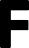 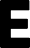 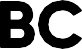 reveal His love to this listener.Middle East coordinator. Ask that the Lord will	 	Saturday, May 22 – Long ago, Mongolia was a Buddhist nation but later endorsed atheism due to the Soviet Union’s impact. In the early part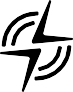 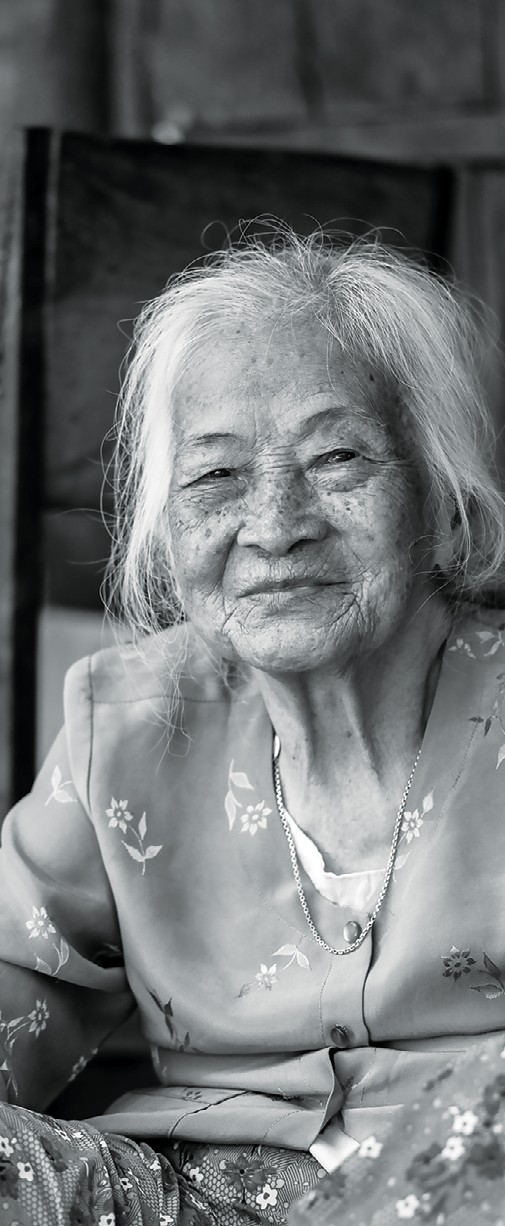 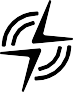 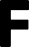 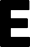 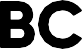 of the 21st century, missionaries began flocking to Mongolia as well as Christian media, and Mongolians began responding to the message of salvation. Pray that many more in Mongolia will hear the Good News and come to faith.encourage and strengthen him as he and many others work to share the life-changing message of Jesus Christ in this difficult country.Friday, May 28 – A listener from China shares, “You are greatly used by God; I hope you know that your efforts have brought forth a harvest, and there is a small fruit right here.” Praise God for the notes of encouragement that we receive that remind us that every soul matters!All Scripture references are from the NIV To learn more or make a donation,visit febc.org or call (800) 523-3480.febc.org/stories twitter.com/febcusa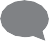      facebook.com/febcusa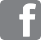 youtube.com/fareastbroadcastingPrayer Target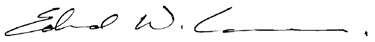 Saturday, May 1 – Praise God that in spite of the many challenges and cancelled plans due to the coronavirus pandemic, FEBC had a very positive year in Yemen, with many hearing the Good News and responding to Jesus for the first time. Please pray that all those who heard the Gospel will choose to follow Jesus and grow in their relationship with Him.Sunday, May 2 – Today, please be in prayer for FEBC broadcasts throughout China and Hong Kong; praise the Lord for the opportunities He has given us to reach this huge nation. Our local broadcasts to the citizens of Hong Kong are thriving and the number of downloads to our programs has seen a great increase over last year!Monday, May 3 – The Yao people of Malawiare culturally Muslim and often very resistant to Christianity. Pray that their hearts will be open to the Good News when they tune into our broadcasts.Tuesday, May 4 – Family FM broadcasts 16.5 hours daily out of Phnom Penh, Cambodia. Please pray that the Cambodian people will understand that Jesus’ gift of salvation is meant for all people; many in Asiaperceive Christianity to be a Western faith only and not applicable to them.Wednesday, May 5 – Pray for our team in Taiwan, one of five production centers that broadcast into Mainland China. Pray that God will continue to inspire our staff, as they write and produce 13 programs every week.Thursday, May 6 – Our Philippines team oversees  13 FM stations throughout this island nation. Pray for listeners to discover true hope that can only be found in the saving message of the Gospel of Jesus.Friday, May 7 – A listener from western Ukraine contacted FEBC to share how her relationship with Jesus helped sustain her during a depressing season in her life. Praise God for this woman’s testimony! Please pray that He will continue to use FEBC to encourage listeners.Saturday, May 8 – Today, please be in prayer for FEBC’s on-air seminary in China called Liangyou Theological Seminary. This is a two-year intensive program where students grow in their biblical knowledge and personal walk with Christ. Since there are few seminaries in China, this on-air course helps train many who want to be pastors or Bible study leaders.Sunday, May 9 – Praise God for this listener in Laos who shared, “When I came to know God through your programs, I learned to trust Him and now my life is different. I’m very happy God used you to teach me how to trust Him.” Pray that the Holy Spirit will continue to encourage this listener and their testimony will make an impact on others.“I thank God for the opportunity to study the Bible with FEBC’s Bible Correspondence course.”Listener in ThailandMonday, May 10 – FEBC distributes Gospel Speaker Boxes (mp3 audio players) in India where many have not yet heard the Good News in their own language. Pray that people will listen and accept Jesus as their personal Savior.Tuesday, May 11 – Please pray for broadcasters engaged in reaching people and sharing God’s love in the Middle East. Pray that the Lord will inspire them as they seek to share His truth with their people.Wednesday, May 12 – Pray for FEBC partners and churches in Indonesia to be a light that shines in the darkness of this Muslim-dominant country. Pray that God will prepare people’s hearts and minds to be ready to receive His love.Thursday, May 13 – In the northeastern regions of Mozambique, the most common religions are Islam and animism. Animism believes that objects, creatures and places possess a spiritual essence.Please pray for FEBC Gospel broadcasts to reach these unreached people with the message of truth. Pray, too, for growth in those who have already chosen Jesus.Friday, May 14 – Please pray that many listeners in North Korea will tune into our newly launched programs, be drawn to God’s grace and find true freedom in Him. The broadcasts focus on biblical teaching and hope in Christ.Saturday, May 15 – A listener from Kazakhstanwrites: “Your  broadcast today about the value of good friends made me thankful for friendship. Such good relationships indeed make me think about God. God must have had in mind godlyfriendships for people, not wars, hate and disease.” Praise God for the gift of relationships with others and a personal relationship with Him!Sunday, May 16 – Pray for our ethnic language broadcasters in the Philippines, that the Lord will use them to reach their people with the Gospel. Pray that the Holy Spirit will touch the lives of listeners.Monday, May 17 – Pray that God will move in mighty ways as more opportunities present themselves for FEBC to reach the lost and hurting with the Good News. Praise Godfor technology and the many methods of communication used by our teams around the world each day, from shortwave, AM, and FM radio, to the Internet, social media, and Gospel Speaker Boxes.